Конспект бинарного урока по математике и литературному чтению для 2 классаКонспект подготовила: учитель начальных классов АНО ОЧШ «Успех» Маркелова Екатерина Константиновна.Тема урока: «Математическая сказка Лягушка-путешественница».Задача урока:Обеспечить в ходе урока повторение и закрепление навыка простых случаев сложения и вычитания, а также развивать воображение посредством литературного произведения.Цели урока:Повторить приемы сложения и вычитания   формировать умение решать задачи;закреплять знания состава чисел;повторить понятия «на сколько больше», «на сколько меньше»;развивать мыслительные операции (анализ и синтез), слуховое и зрительное восприятие, вариативность мышления;воспитывать аккуратность, развивать терпение и уверенность в своих силах, умение работать самостоятельно и совместно с классом, в командах, воспитывать чувство товарищества;совершенствовать навык слушать и запоминать полученную информацию;Ориентироваться в произведении на слух.Особенность урока:Такие уроки позволяют интегрировать знания из разных областей для решения одной проблемы, дают возможность применить полученные знания на практике.Бинарный урок позволяет выявить связь различных предметов, делает обучение целостным и системным. В начальной школе редко проводят бинарные уроки, однако это являет отличной решением чтобы разнообразить учебный процесс и заинтересовать обучающихся.ХОД УРОКА1. Орг. момент.- Здравствуйте ребята! Сегодня у нас необычный урок. Я знаю, что вы любите сказки. Сегодня мы отправляемся в чудесное путешествие в сказку. 
И сказка эта не простая, а математическая, и её герои любят считать и путешествовать. Сказки знают все на светеЛюбят взрослые и детиИ сегодня мы, друзья,Отправляемся туда.2. Актуализация знаний.- Прежде, чем мы начнем наш урок, я хочу прочитать вам письмо, которое прислали вам сказочные герои в качестве поддержки:«Желаем удачи!Пусть ваше путешествие будет увлекательным и интересным!»- Чтобы поскорее попасть в сказку давайте узнаем, как хорошо вы знаете разных героев сказок?Чтоб взлететь над землей,Ступа ей нужна с метлой. (Баба-яга.)Деревянный шалунишкаПодружиться мог бы с книжкой.В театр кукол он попал,Куклам верным другом стал. (Буратино.)Любит мед, друзей встречаетИ ворчалки сочиняет,А еще - пыхтелки,кричалки, сопелки... Ух!Забавный медвежонок... (Пух).Не остался без хвостаДобрый ослик наш... (Иа.)В Простоквашино живет.Все хозяйство там ведет.Адрес точный я не знаю,Но фамилия - морская. (Кот Матроскин.)Озорной весельчакВ окно влетает просто так.К Малышу попал он в домИ устроил там погром. (Карлсон.)- Уверена вы легко справимся и со следующими заданиями. Внимательно слушайте и считайте! - Что ты, Белочка, несёшь? 
Задала Лиса вопрос.
- Я несу своим детишкам
Два ореха и три шишки
Ты, Лиса, мне подскажи;
Сколько будет два плюс три? (5)Что так начало греметь?
- Ульи строит наш медведь.
Ульев сделал он лишь семь -
На два меньше, чем
Хотел.Сколько ульев  хотел сделать  медведь?  (9)Два щенка – баловникаБегают, резвятся.К шалунишкам два дружкаС громким лаем мчатся.Вместе будет веселей.Сколько же всего друзей?  (4)В лесную школу на урок
Бежит, торопится сурок.
А в классе том уже сидят
Две белочки и пять зайчат.
Я прошу вас отвечать,
Сколько зверюшек учиться хотят? (8)- Молодцы! С заданиями вы справились и оказались в сказке.3. Основная часть урока (закрепление изученного ранее).- Чтобы узнать в какой сказке мы с вами оказались, нужно выполнить следующие задания (дети делятся на команды и выполняют задания):1.Решить выражения в два действия 3+2+10 13-3-12. Найти неизвестное слагаемое3+?=56+?=93. Решить примеры3+510-49+24. Сравнить числа 8 ? 35 ? 97 ? 5*После каждого выполненного задания на доске открывается часть картинки подсказки, чтобы узнать кто живет в сказке.- Кто же живет в нашей сказке? (Лягушка путешественница)- Мы сегодня будем путешествовать вместе с лягушкой по волшебной и сказочной стране. Нам предстоит выполнять задания чтобы продвигаться по сюжету. Сейчас я напомню вам, как начиналась сказка:«Жила-была на свете лягушка-квакушка. Сидела она в болоте, ловила комаров да мошку, весною громко квакала вместе со своими подругами. И весь век она прожила бы благополучно — конечно, в том случае, если бы не съел ее аист. Но случилось одно происшествие. Однажды она сидела на сучке высунувшейся из воды коряги и наслаждалась теплым мелким дождиком.
«Ах, какая сегодня прекрасная мокрая погода! — думала она. — Какое это наслаждение — жить на свете!»А не далеко на траве сидел Гусь и возразил Лягушке «Не согласен я с тобой Квакша, я, лучше, когда погода хорошая, цветочки цветут, птички поют, травка расцветает, солнышко светит, блестит…»(играет аудиосказка)- Чтобы наша лягушка быстрее улетела, давайте выполним следующее задание:Найди закономерность и продолжи ряд:2, 4, 6, …12, 10, 8,…3, 6, 9, …4. ФизкультминуткаПродолжение прослушивания аудиосказки.- На пути Квакши будут встречаться разные препятствия. Вы должны будете помогать ей. Справиться с заданием сможете, если будете выполнять его вместе и дружно.Найди ошибки и исправь.14+6=2110+3+1312-6=519-10=85+6=1520-10=0Продолжение прослушивания аудиосказки.- Чтоб продвинуться дальше по сказке необходимо выполнить еще одно задание. Решите задачу:Над цветами порхали 10 жёлтых бабочек, 
а синих на 7 бабочки больше, чем жёлтых. 
Сколько синих бабочек летали над цветами? (17 синих бабочек)- Ура! Вы справились с заданием!Продолжение прослушивания аудиосказки.- Давайте поможем лягушке закончить сказку (математическая раскраска см. Прил. 2)
- Теперь вы помогли Лягушке и узнали концовку сказки.5. Итоговая рефлексия.  - Где мы сегодня побывали? - Что мы делали в сказке? - Какой вид работы был интересным?- Какое – задание было трудным? Приложение 1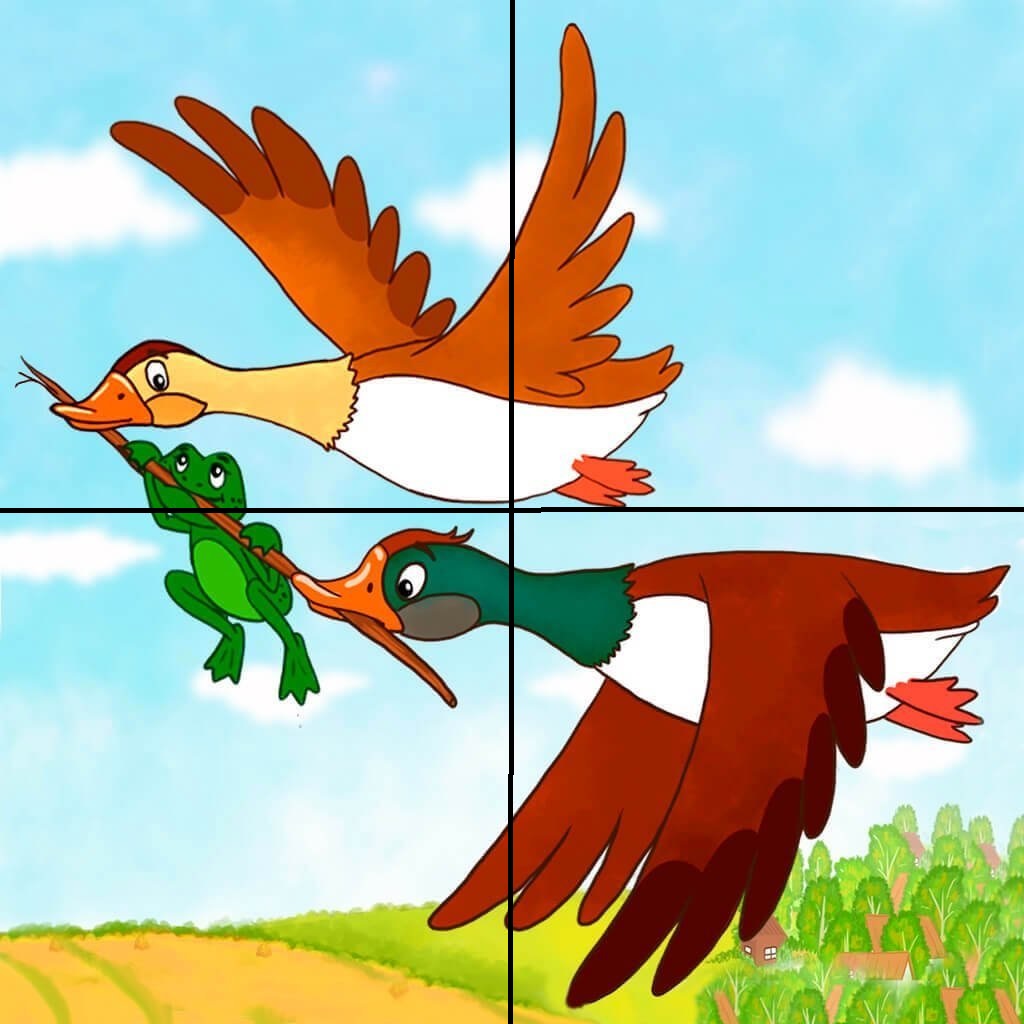 Приложение 2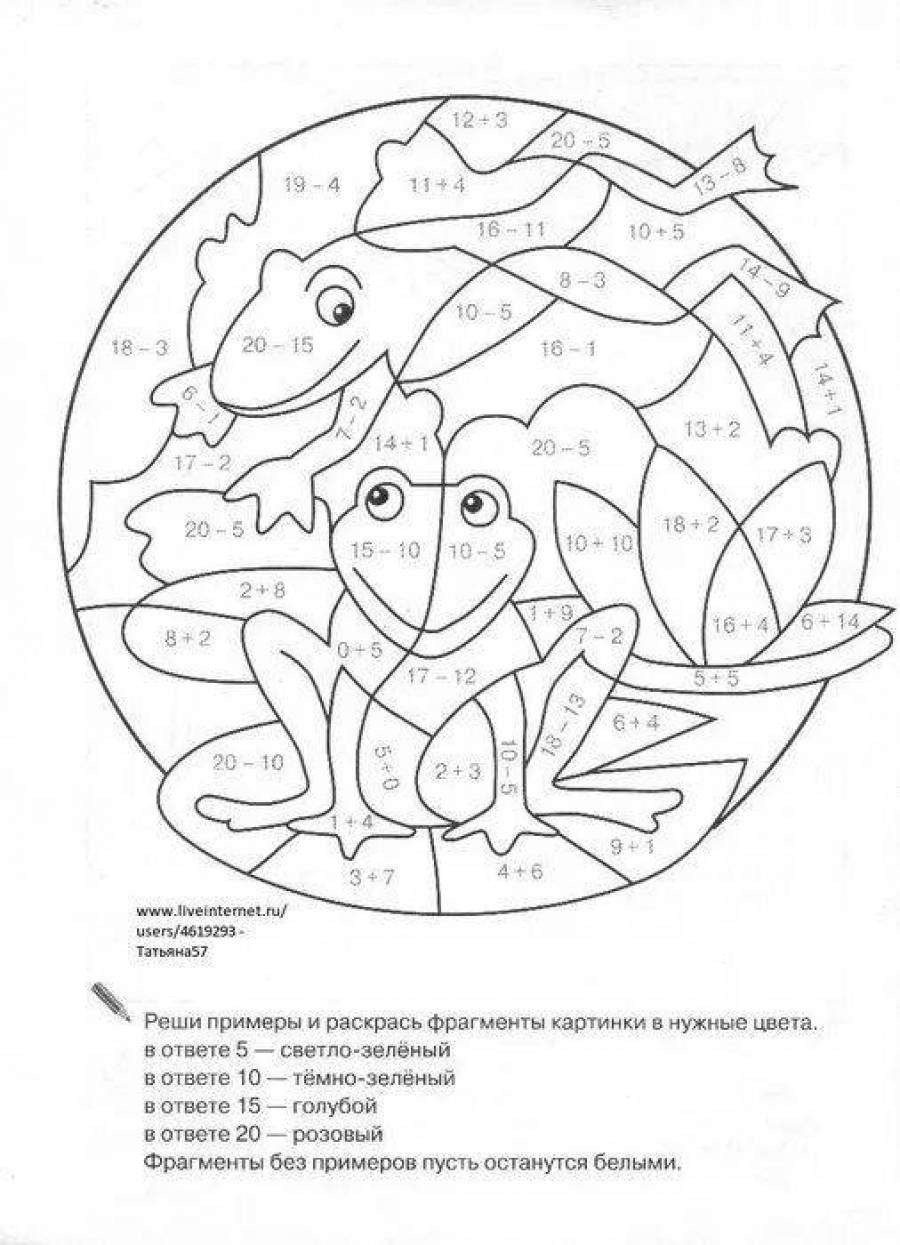 Ресурсыhttps://yandex.ru/video/preview/4109404213402552964https://yandex.ru/images/search?from=tabbar&img_url=https%3A%2F%2Fimg.razrisyika.ru%2Fimg%2F72%2F286271-schet-v-predela-20-13.jpg&lr=10716&pos=12&rpt=simage&text=раскраскас%20примерами%20лягушка